Kenguru Matematika Verseny2020. Eredmények: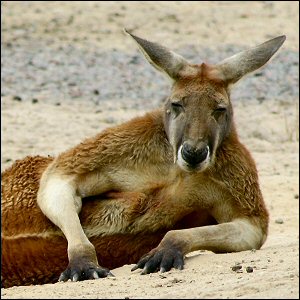 http://www.media.allerinternett.no/php/obj.phpi?o=2406738 A megyei szintet vizsgálva a legjobb „harmadba” bejutókat két darab matematika jeles osztályzattal (9. évf.: 1-19.; 10. évf.: 1-18.; 11. évf.: 1-13.),a második harmadba bejutókat egy darab jeles osztályzattal  (9. évf.: 20-38; 10. évf.: 19-36.; 11. évf.: 14-25.) jutalmazzuk.A megyei 1. helyezésért Horváth Kinga (11.E) és Czibolya Gergő (12.E) igazgatói dicséretet kapnak.NévMatematika tanárOsztályMegyeiOrszágosPontszámHorváth KingaVárhidiné K. Rita10.E1/5417/72684,25Czibolya GergőHeim Edit11.E1/3840/73766Varga MárkSzabó Gabriella11.E4/3875/73759,25Bozó TiborHegedűs Éva10.C4/5483/72666Kálmán MihálySzabó Gabriella9.B5/5793/81659Gazsó BalázsFekete Tamásné9.L8/57116/81657Matuszka NorbertVárhidiné K. Rita10.E13/54128/72658Kiss Rebeka KittiSzabó Gabriella9.L15/57208/81647Szél ÁdámHegedűs Éva9.B17/57213/81646,25Szabó BenceSíkné Szajlai Mária10.F20/54166/72653Miskolci DávidSzabó Gabriella11.E21/38362/73733,25Papp KornélVas Katalin11.F22/38375/73732Pópity SaroltaSzabó Gabriella10.D22/54198/72650,5Nyilas DominikHegedűs Éva9.B23/57286/81640,50Jonácsik FanniSzabó Gabriella10.D23/54200/72650Bakó MátéVas Katalin11.F23/38413/73728,75Tér HenriettaSzabó Gabriella9.L24/57299/81639,25Farkas PatrikFekete Tamásné10.E24/54214/72648.75Fenyvesi BoglárkaSzabó Gabriella10.D25/54223/72647,5Süli MárkóHegedűs Éva10.B28/54260/72643,75Száraz ZoltánFekete Tamásné10.E32/54311/72639,25